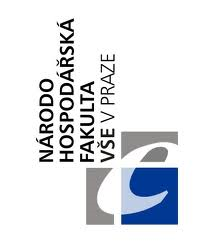 Národohospodářská fakulta Vysoké školy ekonomické v Praze, nám. Winstona Churchilla 4, 130 67 Praha 3tel.: +420 224 095 521, fax: +420 224 221 718, URL: http://nf.vse.czPOSUDEK   PRÁCEJméno studenta/studentky:	Název práce:	Jméno  práce:		1	2	3	4Hodnocení základních aspektů práce: 1 Struktura práce (logická výstavba, systematičnost) 				2 Cíl práce (jasnost formulace, přiměřenost)				3 Kvalita teoretické části				4 Kvalita aplikované / analytické / empirické části				5 Soulad mezi cílem práce a jejími metodami				6 Zdroje (aktuálnost, relevance, četnost) 				7 Kvalita závěrů, naplnění cíle práce				8 Formální aspekty (formátování, stylistika, odkazy na literaturu) 				Slovní hodnocení (popište nejdůležitější silné a slabé stránky práce; zejména v případě nízkého hodnocení známkami 3-4 je třeba vyjádřit konkrétní výtky, případně doplňte vyjádření k originalitě práce dle Validátoru VŠE):Celkové hodnocení (nutno uvést konstatování, jestli práce splňuje z hlediska kvality obsahu, rozsahu a formálních náležitostí požadavky z Metodických pokynů NF VŠE, zda je práce doporučena k obhajobě či nikoli; může být navržena i na zvláštní ocenění apod.):Otázky k obhajobě:Navržená známka: Datum:	...........................................................	Podpis  práceInstrukce pro zpracovatele: Autor posudku musí vyplnit slovní hodnocení, které má přiměřenou vypovídací schopnost s ohledem na účely obhajoby.Způsob klasifikace: 1 = výborně, 2 = velmi dobře, 3 = dobře, 4 = nedostatečně.